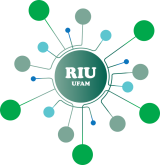 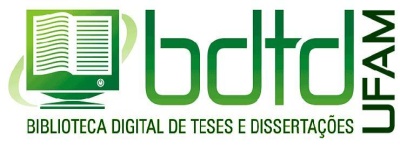 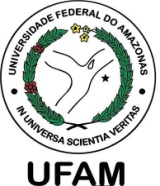 UNIVERSIDADE FEDERAL DO AMAZONASBiblioteca Digital de Teses e Dissertações – BDTD       Repositório Institucional da UFAM - RIULocal, ____ de _______________ de _________CARTA DE ENCAMINHAMENTO DE ALUNO PARA O DEPÓSITO/ AUTODEPÓSITO*DA VERSÃO FINAL DE TCC/ TESE / DISSERTAÇÃO Eu, Prof(a).  ___________________________________________ , orientador(a) do(a) discente:_____________________________________________________     junto a este PPPG/DEPTO/Colegiado:__________________________________, AUTORIZO a depositar (   ) Relatório (  ) TCC (   ) TCC/Artigo (  ) Tese (  ) Dissertação (   ) com defesa realizada em ___/___/___ (    ) Sem defesa Título:______________________________________________________________________________________________________________________________ATESTO que foram realizadas todas as correções exigidas estando a versão apresentada tecnicamente correta quanto a sua forma e conteúdo. Solicito assim, as devidas providencias de encaminhamento em questão, subscrevendo-me.Atenciosamente,____________________________________________Prof(a). Esta carta, após preenchimento e assinatura, deve ser digitalizada e depositada junto à versão autorizada pelo orientador.*O Autodepósito deve ser feito por meio de login e senha pessoal e intransferível em tede.ufam.edu.br (Teses e Dissertações) OU  riu.ufam.edu.br (TCC Graduação e Especialização)